Katholische Frauengemeinschaft Deutschlands		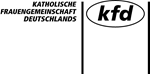 Bundesverband e. V.Abteilung Theologie/Politik/BildungFrau Ute Chrubasik	T:	0211 44992-74Postfach 320640	F:	0211 44992-8840421 Düsseldorf	M:	ute.chrubasik@kfd.deAnmeldungPopu- was? Populismus und Antifeminismus.Starke Frauen für eine starke DemokratieHiermit melde ich mich verbindlich zur obigen Veranstaltung an. Die Teilnahmebedingungen habe ich zur Kenntnis genommen und akzeptiert.An dem Techniktest nehme ich teil:   BemerkungenTermin:20. - 21. Nov. 2020Ort:Online-SeminarVA-Nr.:21604Teilnahmegebühr:50,- €30,- € für kfd-MitgliederIch bin kfd-Mitglied:    jaIch bin kfd-Mitglied:    janeinName / VornameStraße / HausnummerPLZ / OrtTelefonEmailDiözesan-/
LandesverbandDatumName